	       “My Crown is in My Heart, Not on My Head” –3 Henry VI 3.1
           Thursday, September 27 and Friday, September 28, 2018	
Grand Valley State University, Allendale, Michigan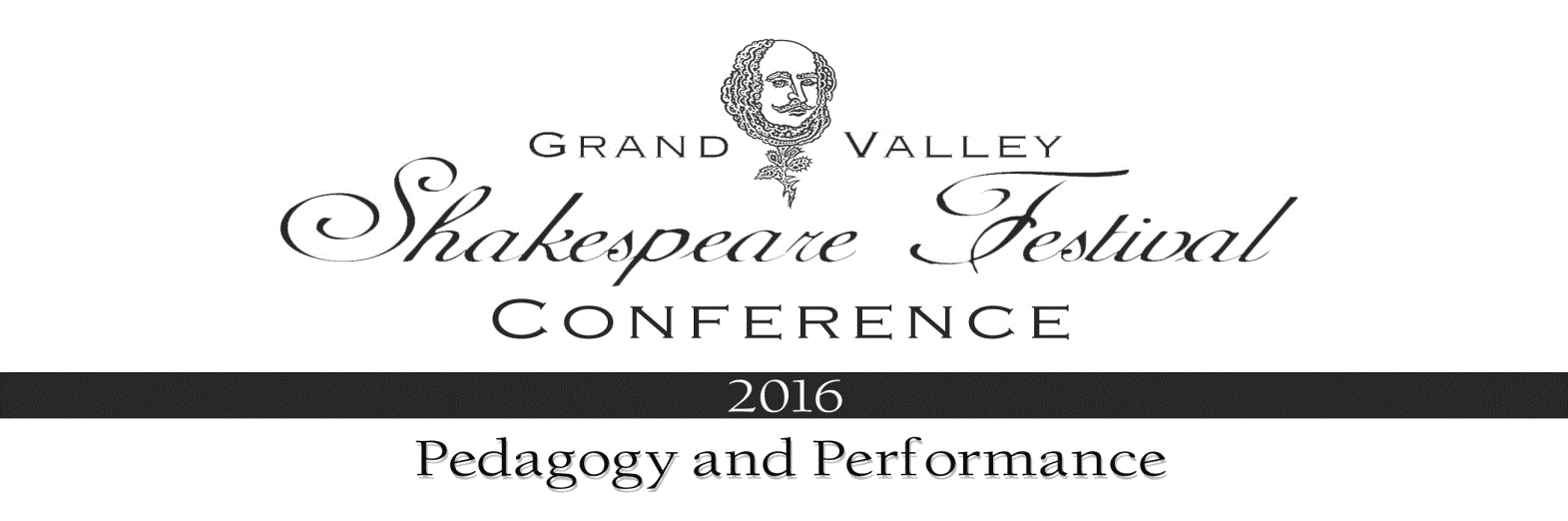                          CALL FOR PAPERS – Submission Deadline June 1, 2018*Rolling acceptances for proposals received between Feb 1 and June 1. Final acceptances sent out first week of August.Grand Valley Shakespeare Festival, Michigan’s oldest continuous-running Shakespeare Festival, invites proposals for papers (12-15 minute presentations), panels, and workshops (75 minutes long) on Shakespeare Pedagogy and Performance. There will be a special session for undergraduates (6-10 minute presentations). 

Theme: This year we are celebrating the 25th anniversary of the Grand Valley Shakespeare Festival: A Silver Coronation. This brings to mind the words of the deposed Henry VI when asked by an Englishman where was his crown if he was truly king: “My crown is in my heart, not on my head.” What are the signs of success? Where does leadership come from and how is it manifest? What signifies a crowning achievement? What makes us “king” as a student, teacher or performer in our own section of the world? What are Shakespeare’s thoughts on what constitutes success or leadership? What is the barometer of success for teachers and performers of Shakespeare? Are outward shows as important as internal contentment? If a teacher instills the love of Shakespeare in teenagers in a forest and there isn’t an administrator to hear it--- does it still make a sound?  Use your imagination. Have fun.

Although papers reflecting the theme are encouraged, papers on any aspect of Shakespeare or his contemporaries relating to pedagogy or performance will be welcomed. We are especially interested in issues that affect the teaching, production, or performance of Shakespeare and early modern drama for secondary or college students.  Possible topics could include: use of performance in the classroom, dramaturgical research and close readings, discussion of particular production or performance, etc.  

We are seeking proposals from Shakespeare Festival Education Directors, English, Theatre, and Interdisciplinary Professors, Secondary Education Teachers, and Graduate Students specializing in Shakespeare, Theatre, dramaturgy, or the early modern period. Abstracts of approximately 250 words or panel/workshop proposals (including individual abstracts) must be submitted online at: gvsu.edu/shakesconference. Presenters should send questions about proposals to Professor Dennis Henry at: henryden@gvsu.edu Questions about attending the conference can be sent to Dr. Alli Metz at: metza@gvsu.eduThe 2018 featured Conference Keynote Speaker and Festival Scholar-in-Residence is Michael LoMonico. Michael LoMonico shows his passion for Shakespeare by writing, speaking, and leading workshops whenever and wherever he can. It is his goal to change the way that Shakespeare is taught in this country, and so far he has taught Shakespeare courses and workshops for teachers and students in 38 states as well as in Canada and England.Michael is the Senior Consultant on National Education for the Folger Shakespeare Library in Washington, DC. Since 1986, he has worked at the Teaching Shakespeare Institute at the Folger as the Institute Director and Master Teacher and. He has organized and directed two-day and week-long Folger Institutes across the U.S.  He also serves as Secretary for the Shakespeare Theater Association. Michael is the author of a novel, That Shakespeare Kid and the reference book, Shakespeare 101, published by Random House. He recently published the Second Edition of The Shakespeare Book of Lists.  He was the founder and editor of Shakespeare magazine, published by Cambridge University Press and Georgetown University. He was an assistant to the editor for the curriculum section of all three volumes of the Folger’s Shakespeare Set Free series, published by Washington Square Press. He was also the technical editor to The Complete Idiots Guide to Shakespeare. Michael taught high school English on Long Island for 33 years and English Methods at Stony Brook University. The conference also features:EARLY BIRD Conference Registration (by August 31st) costs: $95, $65 for Grad Students, $40 UndergradsOpening night performance of King Lear by the Grand Valley Shakespeare Festival, celebrating its 25th anniversaryKing Lear Opening Night/ 25th Festival Anniversary Post-Show Reception Shakespeare Pedagogy workshop led by Folger Shakespeare Library Senior Consultant, Michael LoMonicoAn “original practices” performance of an early modern play by the Pigeon Creek Shakespeare CompanyPerformance of Shakespeare scenes from GV Shakespeare Festival’s Bard-to-Go Touring Outreach Troupe and a 20 minute performance of an early modern comedy by the Festival’s roving outdoor Green Show Troupe ~ Visit gvsu.edu/shakesconference for proposal submission, registration and conference details ~